Σχ. Έτος 2021-2022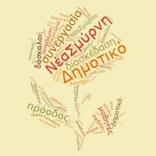    13ο ΔΗΜΟΤΙΚΟ ΣΧΟΛΕΙΟ ΝΕΑΣ ΣΜΥΡΝΗΣΑιγαίου & Αρτάκης, 17124, Νέα ΣμύρνηΤηλέφωνο: 2109341550-2114114361Fax: 2109341550Mail: 13odimotikoneassmyrnis@gmail.comΔιαδικασία εισαγωγής μαθητών στην Α τάξη Γυμνασίουτων Πειραματικών Σχολείων για το σχολικό έτος 2022-2023Για τους μαθητές/τριες οι οποίοι/ες δε φοιτούν σε Πειραματικό Δημοτικό Σχολείο και οι γονείς/κηδεμόνες τους επιθυμούν να εισαχθούν σε Πειραματικό Γυμνάσιο ισχύουν τα εξής:Οι μαθητές εγγράφονται στην Α΄ τάξη του Γυμνασίου στο οποίο ανήκουν χωροταξικά, σύμφωνα με τα προβλεπόμενα στην παράγραφο 3 της υπό στοιχεία 2367/ΓΔ4/24.06.2021/(Β΄2675) Υπουργικής Απόφασης με θέμα: «Τροποποίηση της υπό στοιχεία 79942/ΓΔ4/21 5-2019 υπουργικής απόφασης «Εγγραφές, μετεγγραφές, φοίτηση και θέματα οργάνωσης της σχολικής ζωής στα σχολεία της δευτεροβάθμιας εκπαίδευσης» (Β΄ 2005)». Παράλληλα υποβάλλουν ηλεκτρονική αίτηση μέσω της Ενιαίας Ψηφιακής Πύλης της Δημόσιας Διοίκησης, προκειμένου να συμμετάσχει ο/η υποψήφιος/α μαθητής/τρια στη δημόσια ηλεκτρονική κλήρωση για την εισαγωγή σε Πειραματικό Γυμνάσιο της προτίμησής του. Η διαδικασία υποβολής των αιτήσεων, η εφαρμογή της διαδικασίας της ηλεκτρονικής κλήρωσης, το χρονικό διάστημα υποβολής των αιτήσεων καθώς και η ημερομηνία κλήρωσης ορίζονται με Υπουργική Απόφαση που θα εκδοθεί στο άμεσο χρονικό διάστημα και θα ανακοινωθεί στην ιστοσελίδα της Δ.Ε.Π.Π.Σ. (https://depps.minedu.gov.gr/?page_id=8159), καθώς και στις ιστοσελίδες των οικείων σχολικών μονάδων.